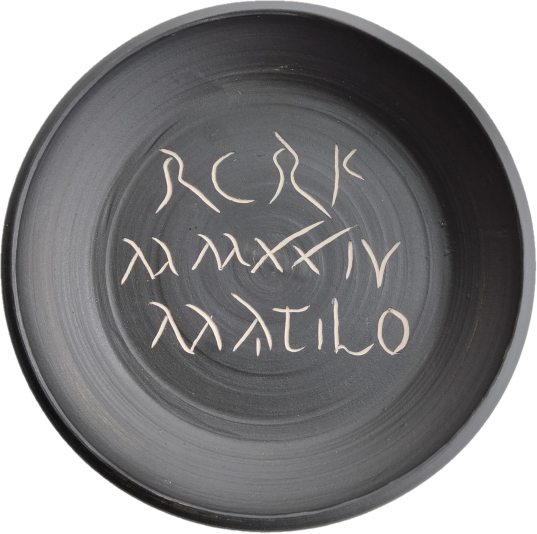 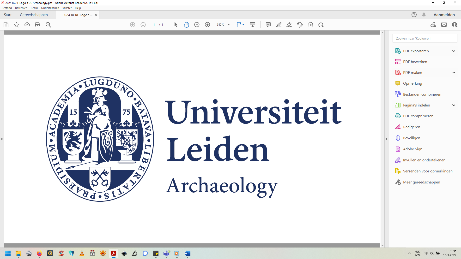 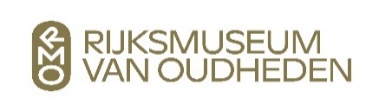 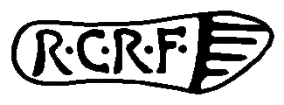 33rd Congress of the Rei Cretariæ Romanæ FautoresLeiden, the Netherlands, 15-22 September 2024(CULTURAL) CONTACTS & CERAMIC CONTEXTSRegistration Form (Registration deadline: 31 March 2024)* Privacy policy: in line with the Algemene Verordening Gegevensbescherming (AVG), the Dutch law which regulates the storing and keeping of personal data, your personal and professional data will be stored for the duration of the congress. These data will not be shared with any other institution.PERSONAL & PROFESSIONAL DATA*PERSONAL & PROFESSIONAL DATA*SurnameFirst nameTitleAffiliation/InstitutionAddress and Postal CodeCity and CountryEmail addressTelephone numberI wish to attend the closing dinnerYes/No (delete accordingly)Dietary restrictionsTo best organise the lunches, please indicate any dietary restrictions here, if any:PARTICIPATIONPARTICIPATIONI wish to participate with aPresentation/Poster/I will participate without presentation or poster (delete accordingly)Co-authors (in case of multiple authors, we kindly request that each author who will participate in the conference in person fills in a separate registration form)TitleAbstract (max. 200 words)POST-CONGRESS EXCURSIONSWould you like to participate in the post-congress excursion(s) to?POST-CONGRESS EXCURSIONSWould you like to participate in the post-congress excursion(s) to?Nijmegen (Saturday 21)Yes/No (delete accordingly)Utrecht and environs (Sunday 22)Yes/No (delete accordingly)GRANTS FROM THE RCRF TRUSTWould you like to apply for a grant from the RCRF Trust for financial support in case your abstract is accepted?Yes/No (delete accordingly)